Муниципальное автономное дошкольное образовательное учреждениегородского округа Саранск«Детский сад №112»Модуль непосредственно образовательной деятельности в средней группе №10по апликации из круп на тему: «Поет овсянка- встречаем весну!»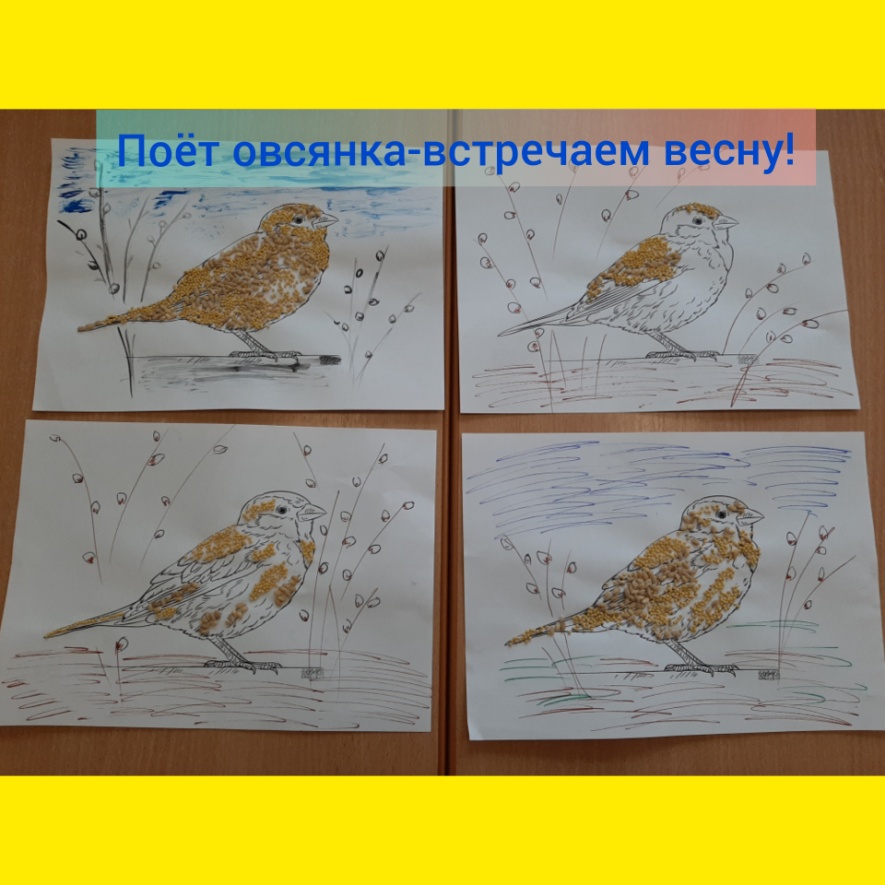 Подготовили воспитатели:Клокова Е.К.Писарева И.Г.Саранск, 2022Цель: учить детей выполнять поделки нетрадиционной техникой (из круп);Задачи: Образовательные: закреплять умение работать с шаблоном, заполняя пробелы крупой, учить ориентироваться на плоскости.Развивающие: развивать художественный вкус, развивать мелкую моторику, тактильные ощущения.Воспитывающие: воспитывать аккуратность, усидчивость, трудолюбие.Предварительная работа: чтение стихов о птице овсянке, рассматривание иллюстраций по теме, раскраски «Овсянка- символ весны».Материал и оборудование: рисунок- контур птицы, крупа- пшено и перловка, клей, кисти для клея, салфетки, демонстрационный материал «Птицы».Ход НОДВоспитатель: здравствуйте ребята.Дети: здравствуйте.Воспитатель: Деньки стоят погожие,На праздники похожие,А в небе - солнце теплое,Веселое и доброе.Все реки разливаются,Все почки раскрываются,Ушла зима со стужами,Сугробы стали лужами.Покинув страны южные,Вернулись птицы дружные.На каждой ветке скворушкиСидят и чистят перышки.Пришла пора весенняя,Пришла пора цветения.И, значит, настроениеУ всех людей - весеннее!Воспитатель: ребята, о каком времени года идет речь в стихотворении?Дети: о весне..Воспитатель: правильно, весной вся природа просыпается, солнце пригревает все сильнее, и птицы начинают петь песни. А как вы думаете, кто своей мелодичной трелью возвещает нас о приходе весны?Размышления детей.Воспитатель: ребята, посмотрите, у меня есть картинки весенних птиц. Давайте их рассмотрим и вспомним названия.Дети: скворец, овсянка, грач.Воспитатель: правильно, все эти птицы возвещают нам о приходе весны. Но сегодня мы с вами попробуем сделать поделку одной из самой яркой весенней птицы. Сейчас я вам загадаю про нее загадку:То не каша - птица этоЖелтоватым птица цветом.А живёт в овсе желтянка,И зовут её…. Дети: овсянка.Воспитатель: да, молодцы. Это овсянка. Это маленькая птица, семейства овсянковых. Хорошо узнаваемая по яркому золотисто- желтому оперению на голове и груди. Птица приобрела свое название за то, что в холодное время года часто кормилась овсом возле конюшен. Овсянка питается главным образом растительной пищей: семенами злаков и других растений. Но поедает и мелких беспозвоночных - насекомых, пауков. Благодаря своему негромкому и мелодичному крику она вещает о наступлении весны, наши предки почитали птичку-овсянку, которую считали  вестницей прихода теплых дней. А теперь давайте пройдем и посмотрим, что у нас лежит на столах. (Дети рассаживаются за столы. Выбирают шаблоны для аппликации)Дети: это крупа, пшено, перловка.Воспитатель: правильно, а что с ними можно делать?Дети: варить кашу, кормить птиц.Воспитатель: да, совершенно верно из этих круп получается очень вкусные каши, а еще из них можно сделать портрет нашей весенней птице- овсянке. Сегодня мы с вами попробуем сделать свой символ весны.Воспитатель: посмотрите какая яркая и пушистая птица – овсянка, перышки у нее разноцветные от светло коричневого, до ярко желтого. Прежде чем начать нашу поделку давайте немного разомнём  наши пальцы.Пальчиковая гимнастикаВоспитатель: вот теперь мы можем начать делать нашу поделку.Дети приступают к работе.Рефлексия:Воспитатель: посмотрите,  какие яркие и красивые птицы у вас получились. Как они называются? Почему их считают символом весны? Чем они питаются? Вам понравилось их делать?Ответы детей.После того как поделки подсохнут оформить выставку работ.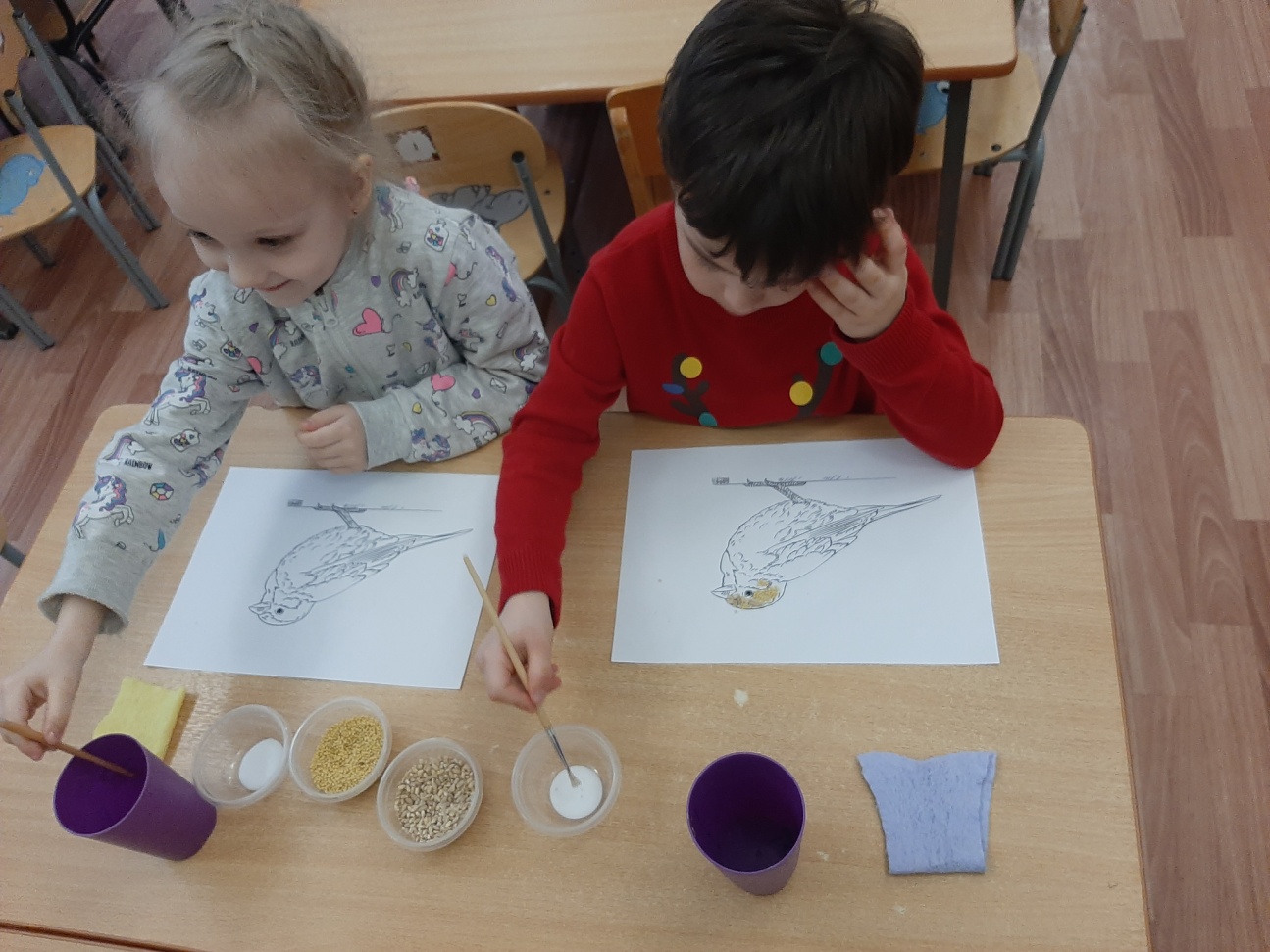 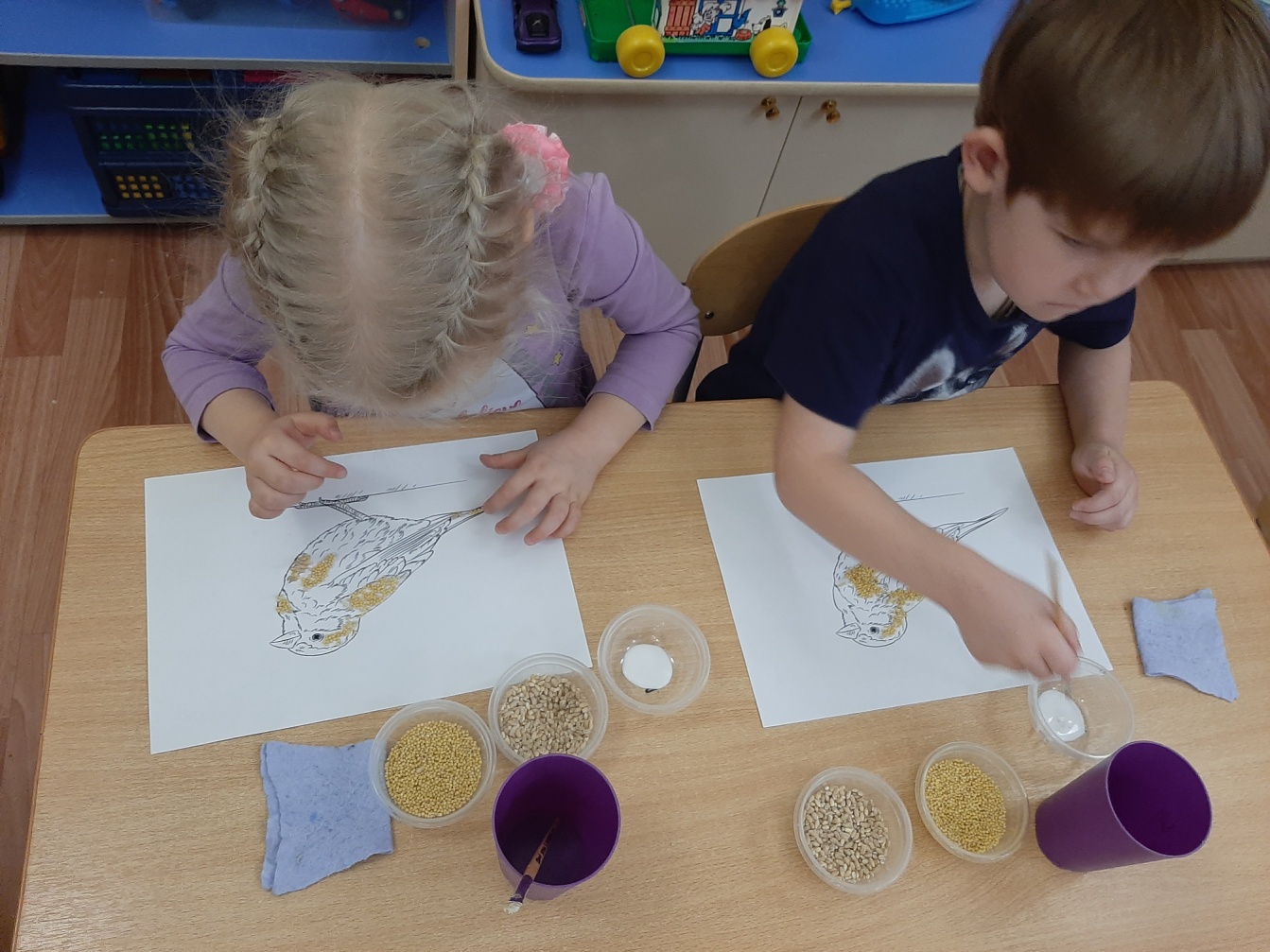 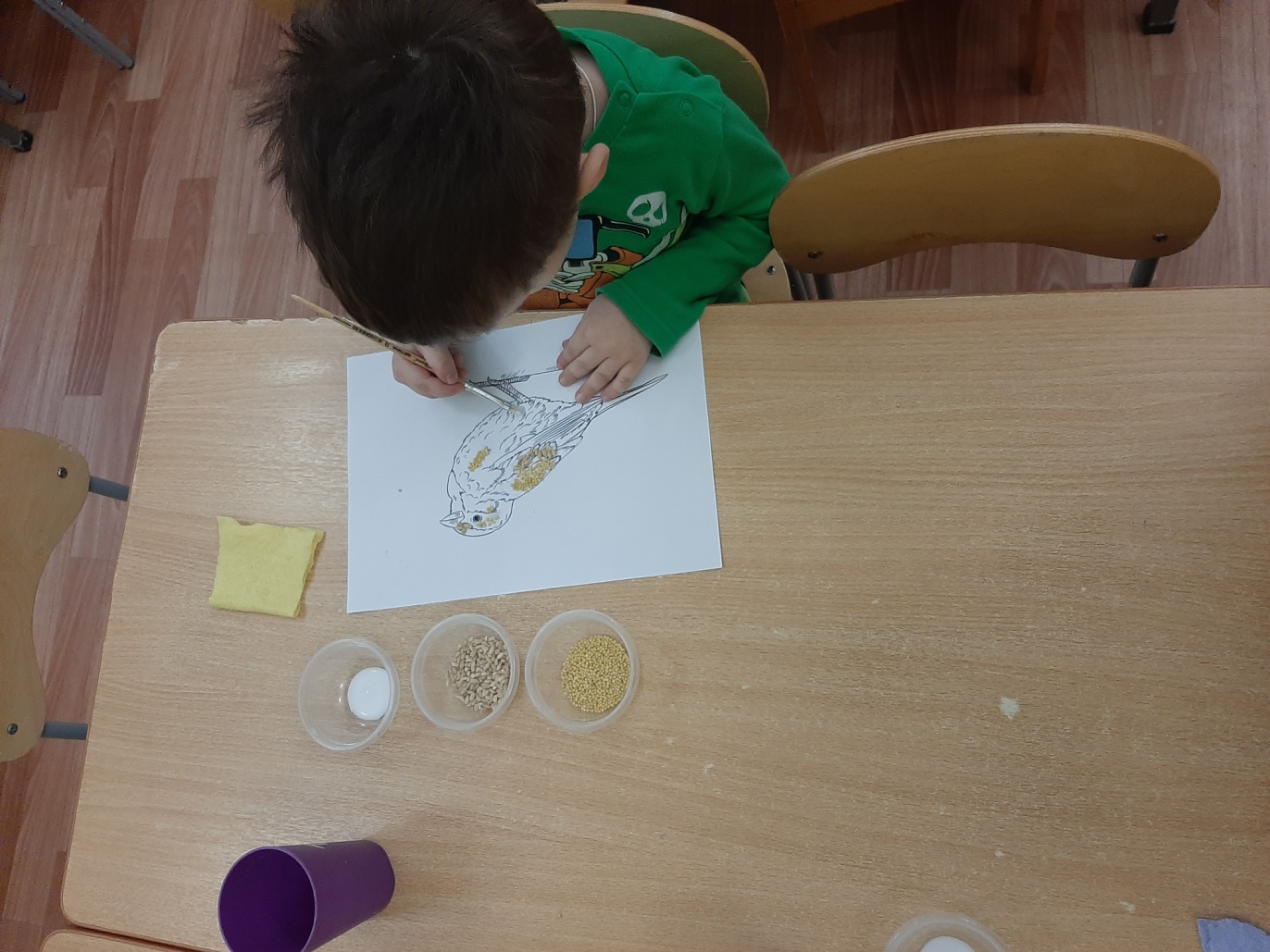 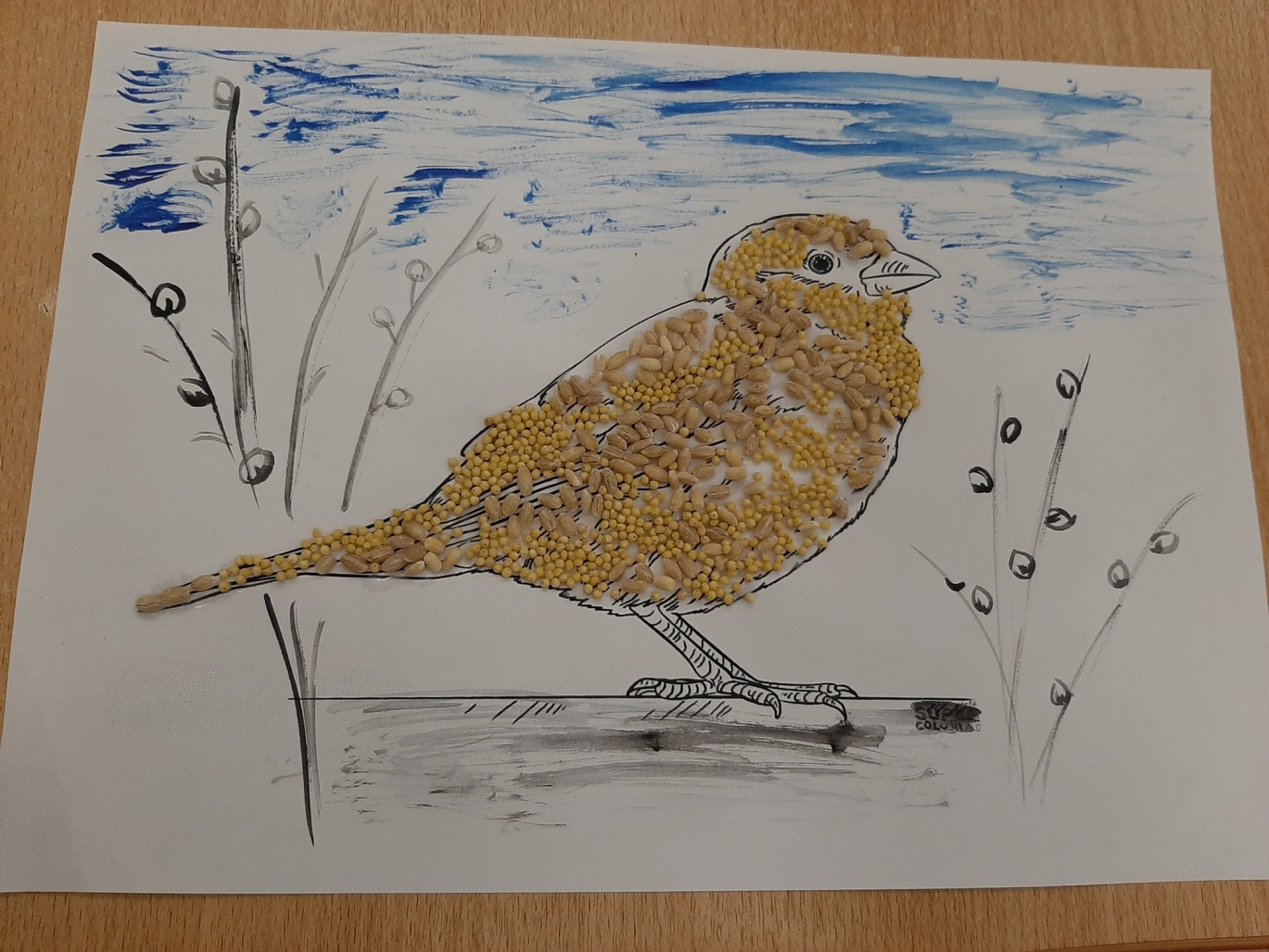 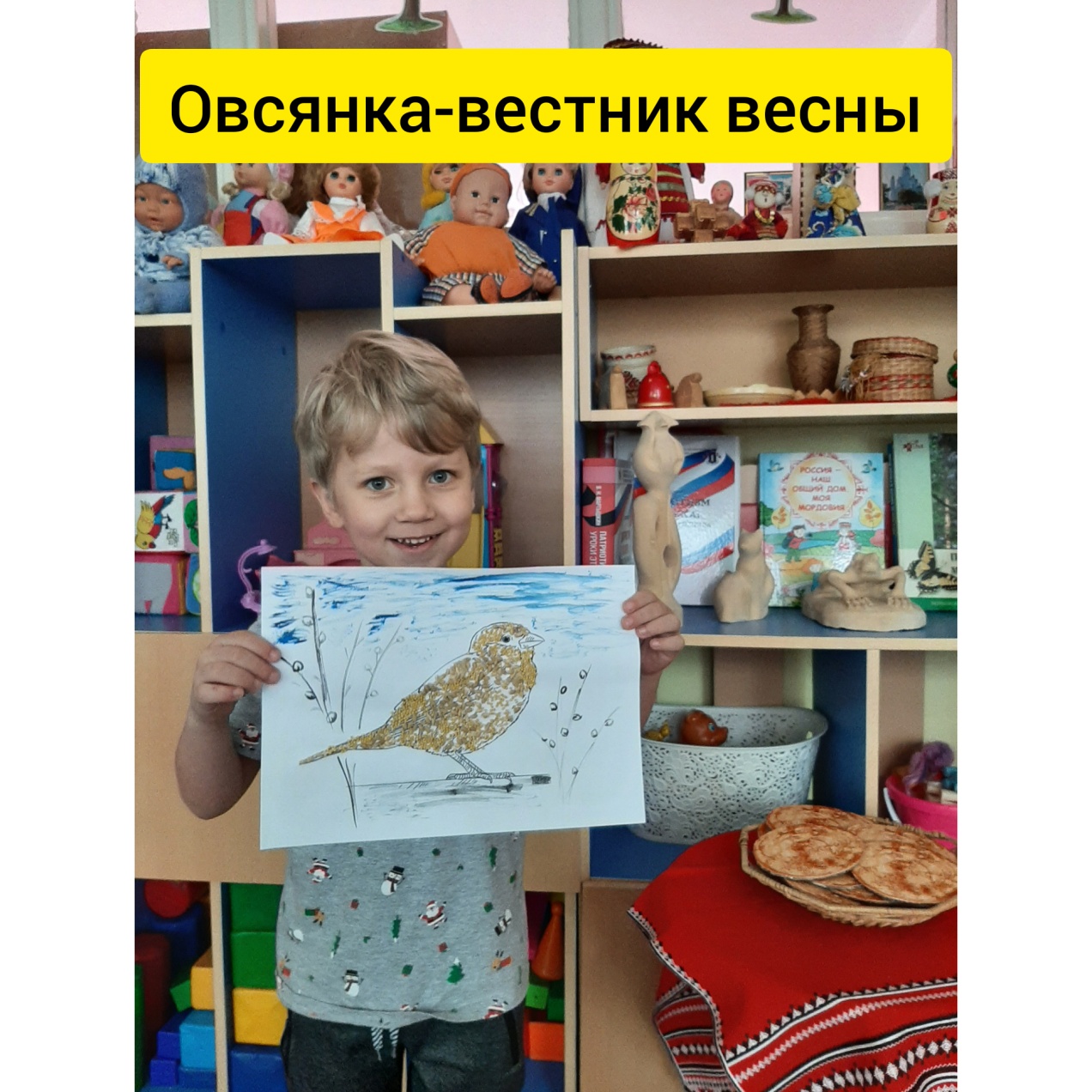 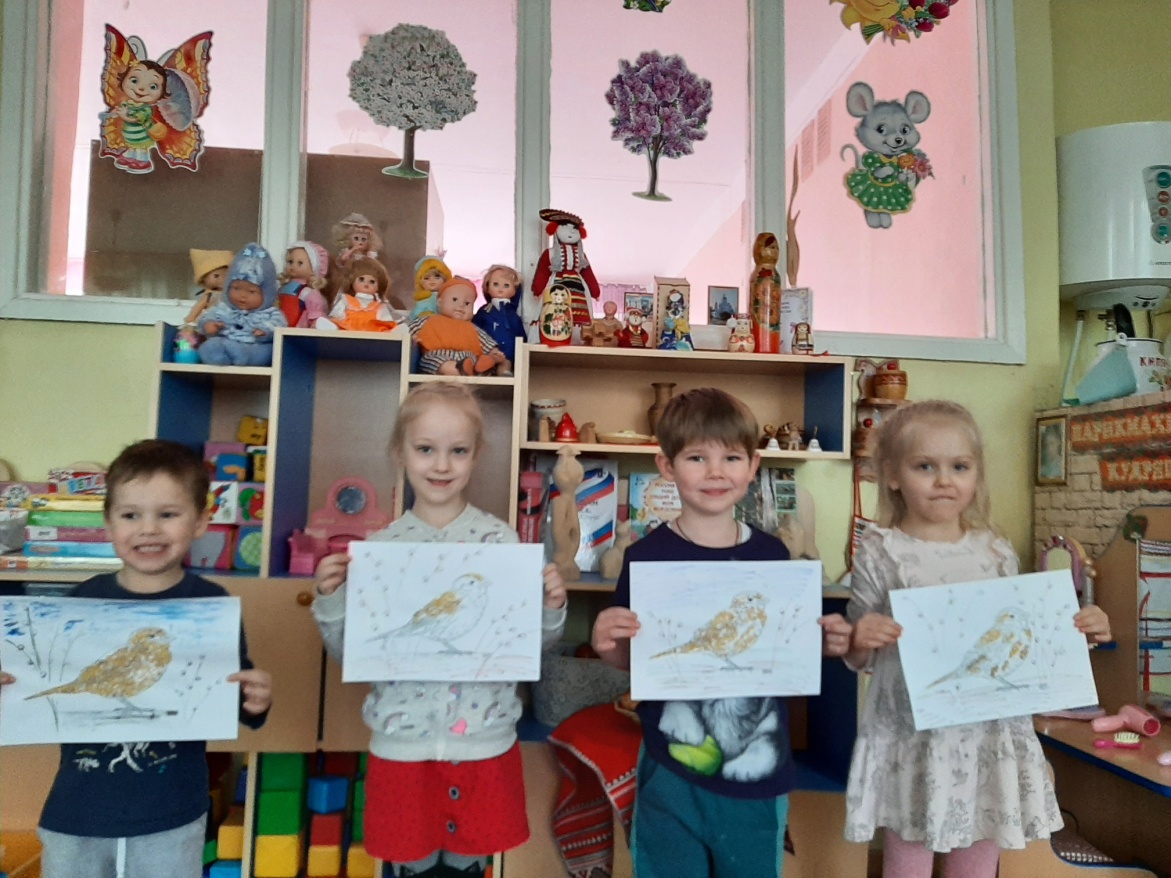 Тили-тели, тили-тели –С юга птицы прилетели!Прилетел к нам скворушка – Серенькое перышко.Жаворонок, соловейТоропились: кто скорей?Цапля, лебедь, утка, стриж,Аист, ласточка и чиж –И овсянки прилетели,Песни звонкие запели!Скрестить большие пальцы, помахать ладошками.Поочередно сгибать пальцы на обеих руках, начиная с мизинца левой руки.Снова, скрестив большие пальцы, помахать ладошками.Указательным и большим пальцами изобразить, как поет птица.